               
 				 АДМИНИСТРАЦИЯ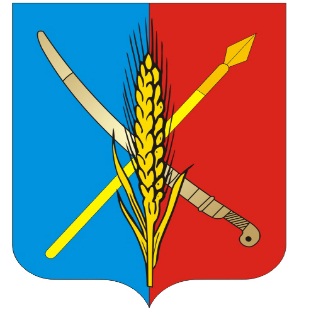 Васильево-Ханжоновского сельского поселенияНеклиновского района Ростовской областиПОСТАНОВЛЕНИЕс. Васильево-Ханжоновка   «09» апреля   2018  г.    						                                  № 26О порядке подготовки и обучения населенияВ соответствии с Федеральными законами от 12.02.1998  № 28-ФЗ «О гражданской обороне», от 21.12.1994  № 68-ФЗ «О защите населения и территорий от чрезвычайных ситуаций природного и техногенного характера», от 21.12.1994 года № 69-ФЗ «О пожарной безопасности», постановлениями Правительства Российской Федерации от 02.11.2000  № 841 «Об утверждении Положения об организации обучения населения в области гражданской обороны» и от 04.09.2003  № 547 «О подготовке населения в области защиты от чрезвычайных ситуаций природного и техногенного характера», а также в целях совершенствования подготовки населения в области гражданской обороны и защиты от чрезвычайных ситуаций природного и техногенного характера и предотвращения пожаров и гибели на них людей из-за нарушений пожарной безопасности в жилье и на производствеП О С Т А Н О В Л Я Ю:1. Утвердить Положение о подготовке населения в области гражданской обороны и защиты от чрезвычайных ситуаций природного и техногенного характера согласно приложению 1.1.2. Специалисту Администрации Васильево-Ханжоновского сельского поселения, ответственному за вопросы ГО ЧС и ПБ  осуществлять методическое руководство, координацию и контроль за подготовкой населения в области гражданской обороны и защиты от чрезвычайных ситуаций природного и техногенного характера.1.3. Рекомендовать директору МБОУ Васильево-Ханжоновска СОШ имени А.Д. Зеленковой предусматривать обязательный минимум подготовки лиц, обучающихся в общеобразовательных учреждениях в области гражданской обороны и защиты от чрезвычайных ситуаций природного и техногенного характера.1. Организациям, учреждениям, находящимся на территории Васильево-Ханжоновского сельского поселения независимо от форм собственности обеспечить широкую пропаганду знаний в области гражданской обороны и защиты населения от чрезвычайных ситуаций природного и техногенного характера с применением новейших технологий доведения информации, в том числе с использованием средств массовой информации.2. Утвердить Положение об организации обучения населения мерам пожарной безопасности (приложение № 2).3. Постановление  подлежит обнародованию.4. Контроль исполнения данного Постановления оставляю за собой.    Глава Администрации  Васильево-Ханжоновского    Сельского поселения				                                С.Н. Зацарная ПОЛОЖЕНИЕо подготовке населения в области гражданской обороны и защитыот чрезвычайных ситуаций природного и техногенного характера1.	Настоящее Положение определяет группы населения, проходящие подготовку в области гражданской обороны (далее – ГО) и защиты от чрезвычайных ситуаций природного и техногенного характера (далее – ЧС), категории обучаемых, основные задачи подготовки, периодичность и формы обучения.2.	Подготовка населения в области ГО и защиты от ЧС проводится по группам:а) население, занятое в сфере производства и обслуживания, не входящее в состав областной подсистемы единой государственной системы предупреждения и ликвидации ЧС (далее – работающее население);б) население, не занятое в сфере производства и обслуживания (далее – неработающее население);в) учащиеся общеобразовательных учреждений и студенты учреждений начального, среднего и высшего профессионального образования (далее – обучающиеся);г) руководящий состав, должностные лица и специалисты (работники) ГО и областной подсистемы единой государственной системы предупреждения и ликвидации ЧС (далее – ОП РСЧС).3.	Основные задачи по подготовке в области ГО и защиты от ЧС:совершенствование практических навыков по организации и руководству проведением мероприятий ГО, мероприятий по предупреждению ЧС и ликвидации их последствий;выработка навыков управления силами и средствами ГО и ОП РСЧС;выработка умений и навыков проведения аварийно-спасательных и других неотложных работ;овладение приемами и способами действий по защите населения, материальных и культурных ценностей от опасностей, возникающих при ведении военных действий или вследствие этих действий;овладение правилами поведения, основными способами защиты и действиями в ЧС, приемами оказания самопомощи и первой медицинской помощи пострадавшим, правилами пользования средствами индивидуальной и коллективной защиты;усвоение программ обучения в рамках дисциплины «Безопасность жизнедеятельности», привитие первичных навыков действий по организации и выполнению мероприятий ГО и защиты от ЧС в качестве должностных лиц (специалистов) ГО и РСЧС.4.	Подготовка работающего населения осуществляется по месту работы путем:	-проведения занятий;	-самостоятельного изучения способов защиты при возникновении ЧС и опасностей при ведении военных действий или вследствие этих действий; 	-закрепления полученных знаний и навыков на учениях и тренировках.5.	Подготовка неработающего населения осуществляется по месту жительства путем: 	-проведения бесед и лекций, показа учебных видеофильмов на учебно-консультационных пунктах по ГО;	-привлечения к учениям и тренировкам;	-самостоятельного изучения памяток, листовок и учебных пособий, прослушивания радиопередач и просмотра телепрограмм по тематике ГО и защиты от ЧС.6.	Подготовка обучающихся осуществляется путем проведения занятий в учебное время по программам, утверждаемым Министерством образования и науки Российской Федерации по согласованию с Министерством Российской Федерации по делам гражданской обороны, чрезвычайным ситуациям и ликвидации последствий стихийных бедствий:	- дисциплины «Безопасность жизнедеятельности» (далее – БЖД) – в учреждениях высшего и среднего профессионального образования;	- курса «Основы безопасности жизнедеятельности» (далее – ОБЖД) – в учреждениях общего и начального профессионального образования. 	1. Обучение в области гражданской обороны соответствующих групп населения в образовательных учреждениях, реализующих программы общего образования, и образовательных учреждениях, реализующих программы профессионального образования, осуществляется в соответствии с федеральными государственными образовательными  стандартами и основными образовательными программами. 7.	Руководящий состав и должностные лица ГО и ОП РСЧС проходят повышение квалификации в области ГО и защиты от ЧС не реже одного раза в 5 лет.Для лиц, впервые назначенных на должность, связанную с выполнением обязанностей в области ГО и защиты от ЧС, переподготовка и повышение квалификации в течение первого года работы является обязательной.8.	Повышение квалификации руководящего состава, должностных лиц и специалистов (работников) ГО и ОП РСЧС проводится в учебных заведениях Министерства Российской Федерации по делам гражданской обороны, чрезвычайным ситуациям и ликвидации последствий стихийных бедствий, учебных заведениях повышения квалификации федеральных органов исполнительной власти и организаций (далее – УЗПК), государственном учреждении Ростовской области «Учебно-методический центр» (далее – УМЦ) и на курсах ГО, согласно Перечню категорий руководящего состава, должностных лиц и специалистов (работников) ГО и РСЧС, учебных заведений, осуществляющих повышение квалификации (приложение 1 к Положению о подготовке населения в области гражданской обороны и защиты от чрезвычайных ситуаций природного и техногенного характера).9.	Обучение руководящего состава, должностных лиц и специалистов (работников) ГО и ОП РСЧС районного звена, звена городского и сельских поселений, организаций, может осуществляться путем проведения выездных занятий закрепленными за  Таганрогскими  курсами ГО на договорной основе.10.	Повышение квалификации преподавателей начальных классов и преподавателей курса «ОБЖ» системы основного (неполного) общего образования общеобразовательных учреждений осуществляется на двухдневных сборах в каникулярное время на курсах ГО.11.	Для повышения квалификации или переподготовки руководителей занятий по ГО организаций и инструкторов (консультантов) учебно-консультационных пунктов по ГО с ними ежегодно проводятся одно-, двухдневные сборы. Сборы проводятся перед началом нового учебного года на курсах ГО.12.	Совершенствование знаний, умений и навыков населения в области ГО и защиты от ЧС осуществляется в ходе учений и тренировок.13.	Командно-штабные учения продолжительностью до 3-х суток проводятся в органах местного самоуправления – 1 раз в 3 года.Командно-штабные учения или штабные тренировки в организациях продолжительностью до одних суток проводятся 1 раз в год.К проведению командно-штабных учений в органах местного самоуправления могут в установленном порядке привлекаться воинские части Вооруженных Сил Российской Федерации, внутренних войск Министерства внутренних дел Российской Федерации и органы внутренних дел Российской Федерации, а также по согласованию с органами местного самоуправления – силы и средства соответствующих подсистем и звеньев РСЧС.14.	Тактико-специальные учения продолжительностью до 8 часов проводятся с участием спасательных служб и нештатных аварийно-спасательных формирований (далее – формирования) организаций 1 раз в 3 года, а с участием формирований повышенной готовности – 1 раз в год.15.	Комплексные учения продолжительностью до 2-х суток проводятся 1 раз в 3 года:в муниципальных образованиях;в организациях, имеющих опасные производственные объекты;в лечебно-профилактических учреждениях, имеющих более 600 коек.В других организациях проводятся объектовые тренировки 1 раз в 3 года продолжительностью до 8 часов.Тренировки в общеобразовательных учреждениях и учреждениях начального, среднего и высшего профессионального образования проводятся ежегодно. В общеобразовательных учреждениях и учреждениях начального профессионального образования тренировки проводятся в форме учебно-тренировочного мероприятия «День защиты детей».Перед комплексными учениями (объектовыми тренировками) в организациях в год их проведения, не позднее чем за месяц, проводятся командно-штабные учения.16.	Лица, привлекаемые на учения и тренировки в области ГО и защиты от ЧС, должны быть проинформированы о возможном риске при их проведении.17.	Финансирование подготовки руководящего состава, должностных лиц и специалистов (работников) ГО и ОП РСЧС сельского поселения и организаций в УМЦ на курсах ГО осуществляется за счет средств бюджета  Васильево-Ханжоновского сельского поселения  и организаций, находящихся на территории  Васильево-Ханжоновского сельского поселения, направляющих указанных лиц для обучения. 18.	Финансирование подготовки неработающего населения органами местного самоуправления, проведения ими учений и тренировок осуществляется за счет бюджета Васильево-Ханжоновского сельского поселения.19.	Финансирование подготовки работающего населения в области ГО и защиты от ЧС, подготовки и аттестации формирований, проведения организациями учений и тренировок, а также оплата командировочных расходов слушателям для обучения на курсах ГО осуществляется за счет организаций.ПОЛОЖЕНИЕоб организации обучения населения мерам пожарной безопасности на территории Васильево-Ханжоновского сельского поселения1.	Настоящее Положение определяет группы населения, проходящие обязательное обучение мерам пожарной безопасности, а также основные задачи и формы обучения населения мерам пожарной безопасности.2.	Обучение мерам пожарной безопасности проходят:2.1.	Лица, занятые в сфере производства и обслуживания (далее - работающее население).2.2.	Лица, не занятые в сфере производства и обслуживания (далее - неработающее население).2.3.	Лица, обучающиеся в образовательных учреждениях (далее - обучающиеся).2.4.	Руководители органов государственной власти, органов местного самоуправления и организаций.3.	Основными задачами обучения населения мерам пожарной безопасности являются:3.1.	Обучение населения правилам пожарной безопасности, действиям в случае возникновения пожара и правилам пользования первичными средствами пожаротушения.3.2.	Совершенствование практических навыков руководителей органов государственной власти, органов местного самоуправления и организаций в проведении мероприятий по предупреждению пожаров и ликвидации их последствий.4.	Обучение мерам пожарной безопасности предусматривает:4.1.	Для работающего населения - проведение занятий по месту работы по специальным программам, утверждаемым и согласуемым в установленном законодательством порядке, и самостоятельное изучение правил пожарной безопасности, а также порядка действий в случае возникновения пожара с последующим закреплением полученных знаний и навыков на пожарно-тактических учениях (занятиях) и тренировках.Обучение мерам пожарной безопасности в организациях на территории субъекта Российской Федерации производится в порядке, установленном приложением к настоящему Положению.4.2.	Для неработающего населения - осуществление противопожарной пропаганды путем проведения бесед, лекций, просмотра учебных фильмов, привлечения на пожарно-тактические учения (занятия) и тренировки по месту жительства, а также самостоятельного изучения пособий, памяток, листовок и буклетов, прослушивания радиопередач и просмотра телепрограмм о мерах пожарной безопасности.4.3.	Для обучающихся - проведение занятий в учебное время по специальным программам, утверждаемым и согласуемым в установленном законодательством порядке, а также привлечение к пожарно-тактическим учениям (занятиям) и тренировкам по месту учебы.4.4.	Для руководителей областных органов государственной власти и органов местного самоуправления муниципальных образований области, организаций - обучение в организациях, имеющих соответствующие лицензии на право обучения мерам пожарной безопасности (далее - специализированная организация), участие в учебно-методических сборах (семинарах), проводимых Государственной противопожарной службой, проведение самостоятельной работы с нормативными документами по вопросам организации выполнения первичных мер пожарной безопасности, участие в пожарно-тактических учениях (занятиях) и тренировках.5.	Совершенствование знаний, умений и навыков населения в действиях при возникновении пожара осуществляется в ходе проведения пожарно-тактических учений (занятий) и тренировок действий при возникновении пожаров, включая вопросы эвакуации людей, имущества и тушения пожаров.6.	В организациях пожарно-тактические учения (занятия) проводятся с участием государственных учреждений противопожарной службы субъекта Российской Федерации, федеральной противопожарной службы, подразделений пожарной охраны самих организаций, добровольных пожарных.7.	Тренировки действий при возникновении пожаров, включая вопросы эвакуации людей, имущества и тушения пожаров организуются и проводятся администрациями организаций.8.	Финансирование обучения неработающего населения путем осуществления противопожарной пропаганды осуществляется за счет средств соответствующих бюджетов в порядке, установленном действующим законодательством.9.	Финансирование обучения мерам пожарной безопасности, проведения противопожарной пропаганды, тренировок действий при возникновении пожара, включая вопросы эвакуации, работающего населения, обучающихся осуществляется за счет средств организаций, образовательных учреждений.Приложениек Положению об организации обучениянаселения мерам пожарной безопасностиПОЛОЖЕНИЕоб обучении мерам пожарной безопасности в организациях 1. Общие положения1.1.	Положение об обучении мерам пожарной безопасности в организациях на территории муниципального образования (далее - Положение) устанавливает виды и порядок проведения обучения работников организаций (далее - организация) мерам пожарной безопасности.1.2.	Руководитель организации, лица, назначенные ответственными за пожарную безопасность, а также выполняющие работу с повышенной пожарной опасностью, до начала самостоятельного выполнения работ (вступления в должность) должны пройти обучение в системе пожарно-технического минимума в соответствии с разделом 2 настоящего Положения.1.3.	Руководитель организации обязан организовать непрерывное обучение мерам пожарной безопасности работников организации при приеме на работу и на рабочем месте (противопожарные инструктажи) в соответствии с разделом 3 Положения.1.4.	Организация своевременного и качественного проведения обучения, инструктажей и проверок знания работников по вопросам пожарной безопасности в организации возлагается на руководителя организации, а в структурных подразделениях (цех, участок, лаборатория, мастерская и т.п.) - на руководителей соответствующих подразделений или лиц, назначенных приказом руководителя организации.1.5.	Порядок прохождения работниками обучения и противопожарных инструктажей определяется руководителем организации (приказом или соответствующим положением).1.6.	Допуск к работе лиц, не прошедших обучения мерам пожарной безопасности или не сдавших зачет (экзамен), запрещается.2. Порядок обучения в системе пожарно-технического минимума2.1.	Пожарно-технический минимум проводится с целью доведения до сведения руководителей организации, лиц, ответственных за пожарную безопасность подразделений организации, а также занятых выполнением работ повышенной пожарной опасности (электрики, сварщики, работники складского хозяйства, строительных и других профессий, к которым предъявляются дополнительные требования по безопасности труда), и проверки знания ими основных положений действующих нормативных технических документов в области пожарной безопасности.2.2.	Устанавливается следующий порядок обучения в системе пожарно-технического минимума:2.2.1.	Руководители и специалисты (технологи, механики, энергетики и т.д.) организаций проходят обучение с отрывом от производства в специализированных организациях.Перечисленные лица проходят обучение 1 раз в 3 года.2.2.2. Непосредственно в организациях проходят обучение руководители подразделений, лица, ответственные за обеспечение пожарной безопасности в подразделениях организации, инженерно-технические работники взрыво- и пожароопасных участков (цехов), лица, выполняющие работы, связанные с повышенной пожарной опасностью.Обучение проводится 1 раз в год в системе пожарно-технического минимума лицом (службой), назначенным (назначенной) приказом руководителя организации, или в специализированной организации с отрывом от производства.2.3.	Обучение в системе пожарно-технического минимума проводится по специальным программам, утвержденным соответствующими руководителями федеральных органов исполнительной власти и согласованным в порядке, установленном федеральным органом исполнительной власти, уполномоченным на решение задач в области пожарной безопасности.В результате обучения руководители организаций и лица, ответственные за пожарную безопасность подразделений организаций, должны знать:основные нормативные правовые акты и иные нормативные технические документы по пожарной безопасности;основные цели, достигаемые организацией при осуществлении профилактики пожаров;основные права и обязанности организации как одного из элементов системы обеспечения пожарной безопасности;организационные основы обеспечения пожарной безопасности в организации: анализ пожарной безопасности организации; разработку приказов, инструкций и положений, устанавливающих должный противопожарный режим на объекте; обучение работающих принятым в организации мерам пожарной безопасности;мероприятия, направленные на предотвращение пожара в организации;порядок обеспечения противопожарной защиты организации;порядок расследования, оформления и учета случаев пожаров, пострадавших и погибших на пожарах, определения материального ущерба от пожаров в организации;порядок организации добровольных пожарных команд (добровольных пожарных дружин) в организации, обеспечение их деятельности;права, обязанности и льготы, предоставляемые добровольным пожарным.2.4.	По окончании курса пожарно-технического минимума обучаемые сдают зачеты (экзамены) в объеме изученной программы комиссии специализированной организации или комиссии, созданной в организации приказом (распоряжением) руководителя в составе не менее 3 человек.В состав созданной в организации комиссии в обязательном порядке должны включаться представители специализированной организации, противопожарной службы области, территориальных подразделений государственного пожарного надзора.2.5.	Контрольные вопросы для проведения зачетов (экзаменов) разрабатываются специализированными организациями с учетом специфики производства и в соответствии с выполняемыми функциями обучаемых.2.6.	При проведении зачетов (экзаменов) с использованием компьютерных средств обучения программы проверки должны обеспечивать возможность использования их в режиме обучения и предварительного ознакомления с контрольными вопросами.2.7. Результаты зачетов (экзаменов) регистрируются в журнале производственного обучения и оформляются в виде протокола заседания комиссии, который подписывается членами комиссии.2.8. 	Лицам, прошедшим обучение и сдавшим зачет (экзамен) по курсу пожарно-технического минимума, вручается удостоверение за подписью председателя комиссии, заверенное печатью организации, проводившей обучение, и указывается дата последующей переаттестации.2.9.	Лица, не сдавшие зачет (экзамен) из-за неудовлетворительной подготовки, обязаны в течение месяца пройти повторную проверку.2.10.	Работники, которые проходят обучение в системе пожарно-технического минимума, могут быть освобождены от вводного и первичного противопожарных инструктажей.3. Противопожарные инструктажи3.1.	По характеру и времени проведения противопожарные инструктажи подразделяют на: вводный; первичный на рабочем месте; повторный; внеплановый и целевой, которые проводятся в соответствии с требованиями ГОСТ 12.0.004-90 "Система стандартов безопасности труда. Организация обучения безопасности труда. Общие положения", утвержденного постановлением Государственного стандарта СССР по управлению качеством продукции и стандартам от 15.11.90 N 2797.3.2.	Инструктажи проводятся по принятым в организации правилам пожарной безопасности, изложенным в инструкциях и других нормативных документах по вопросам пожарной безопасности, в специально оборудованном для этих целей помещении.3.3.	Программа проведения вводного противопожарного инструктажа утверждается руководителем (заместителем, главным инженером) организации.Примерный перечень основных вопросов вводного противопожарного инструктажа:стандарты (системы стандартов безопасности труда), правила и инструкции по пожарной безопасности;действующие на объекте приказы, правила, инструкции, положения по вопросам пожарной безопасности, общие требования по соблюдению противопожарного режима;требования инструкции о мерах пожарной безопасности в организации;ответственность за нарушения правил пожарной безопасности;основные причины пожаров и взрывов, наличие взрыво- и пожароопасных производств (участков, работ) и их общая характеристика;общие меры по обеспечению пожарной безопасности, порядок сжигания, применения открытого огня, проведения огневых и других пожароопасных работ;организация деятельности и функции добровольной (ведомственной) пожарной охраны;существующий в организации порядок (система) оповещения людей о пожаре, действия обслуживающего персонала при возникновении пожара (порядок вызова пожарной охраны, эвакуация людей, материальных ценностей и т.п.);огнетушащие вещества, первичные средства тушения пожаров и правила пользования ими.При наличии в организации ведомственной или добровольной пожарной охраны вводный противопожарный инструктаж проводится в специально оборудованных классах данных подразделений специально выделенным работником (начальником ведомственной или добровольной пожарной охраны).3.4.	Первичный противопожарный инструктаж на рабочем месте проводится до начала производственной деятельности. Инструктаж проводят со всеми работающими ответственные за пожарную безопасность подразделений организации.Программа для проведения инструктажа утверждается руководителем соответствующего структурного подразделения (начальником цеха, отдела и т.п.) или руководителем организации (его заместителем).Программа согласовывается с отделом (бюро, инженером) пожарной безопасности (начальником ведомственной или добровольной пожарной охраны) и профсоюзным комитетом организации.Примерный перечень основных вопросов первичного противопожарного инструктажа на рабочем месте:краткая характеристика пожарной опасности агрегатов, оборудования, веществ и материалов, имеющихся на производстве; возможные причины возникновения пожара и меры по их предупреждению;правила (инструкции) пожарной безопасности, установленные для работников данного помещения, участка или сооружения; требования к содержанию путей эвакуации; виды и функции существующих систем противопожарной защиты (пожарной сигнализации и автоматического пожаротушения);действия работников при возникновении пожара; средства связи и место нахождения ближайшего телефона; порядок вызова пожарной охраны, оповещения людей, проведения эвакуации; способы применения имеющихся на участке средств пожаротушения и сигнализации, места их расположения.Инструктаж проводится с каждым работником или учащимся индивидуально с практическим показом безопасных приемов и методов труда. Первичный инструктаж возможен с группой лиц, обслуживающих однотипное оборудование, и в пределах общего рабочего места.Все рабочие, в том числе выпускники учебных заведений начального профессионального образования, учебно-производственных (курсовых) комбинатов, после первичного противопожарного инструктажа на рабочем месте должны в течение первых 2-14 смен (в зависимости от характера работы, квалификации работника) пройти стажировку под руководством лиц, назначенных приказом (распоряжением, решением) по структурному подразделению.От стажировки на рабочем месте могут освобождаться работники, имеющие стаж работы по специальности не менее 3 лет, переходящие из одного структурного подразделения в другое, если характер их работы и тип оборудования, на котором они работали ранее, не меняются.Рабочие допускаются к самостоятельной работе после стажировки, проверки теоретических знаний и приобретенных навыков безопасных способов работы.3.5.	Повторный противопожарный инструктаж проходят все рабочие независимо от квалификации, образования, стажа, характера выполняемой работы не реже 1 раза в полугодие.Организациями по согласованию с профсоюзными комитетами и территориальными подразделениями государственного пожарного надзора для некоторых категорий работников может быть установлен более продолжительный (до 1 года) срок проведения повторного противопожарного инструктажа.Инструктаж проводится индивидуально или с группой работников, обслуживающих однотипное оборудование, и в пределах общего рабочего места по программе первичного противопожарного инструктажа на рабочем месте в полном объеме.3.6.	Внеплановый противопожарный инструктаж проводится:при введении в действие новых или переработанных стандартов, правил, инструкций по пожарной безопасности, а также изменений к ним;при изменении технологического процесса, замене или модернизации оборудования, приспособлений и инструмента, исходного сырья, материалов и других факторов, влияющих на пожарную безопасность;при нарушении работающими и учащимися требований пожарной безопасности, которые могут привести или привели к травме, аварии, взрыву или пожару;по требованию надзорных органов;при перерывах в трудовой деятельности - для работ, к которым предъявляются дополнительные (повышенные) требования к безопасности труда, более чем на 30 календарных дней, а для остальных работ - более чем на 60 дней.Внеплановый противопожарный инструктаж проводится индивидуально или с группой работников одной профессии. Объем и содержание инструктажа определяются в каждом конкретном случае в зависимости от причин и обстоятельств, вызвавших необходимость его проведения.3.7.	Целевой противопожарный инструктаж проводится при: выполнении разовых работ, не связанных с прямыми обязанностями по специальности; ликвидации последствий аварий, стихийных бедствий и катастроф; производстве работ, на которые оформляются наряд-допуск, разрешение и другие документы; проведении экскурсии на предприятии и организации массовых мероприятий с учащимися.3.8.	Первичный противопожарный инструктаж на рабочем месте, повторный, внеплановый и целевой проводит непосредственный руководитель работ (ответственный за пожарную безопасность подразделения организации, начальник ведомственной или добровольной пожарной охраны).3.9.	Противопожарные инструктажи на рабочем месте завершаются проверкой знаний устным опросом или с помощью технических средств обучения, а также проверкой приобретенных навыков безопасных способов работы и действий при пожаре, применения первичных средств пожаротушения. Знания проверяет работник, проводивший инструктаж.Лица, показавшие неудовлетворительные знания, обязаны вновь пройти инструктаж.3.10.	О проведении первичного, повторного, внепланового противопожарных инструктажей на рабочем месте, стажировки и о допуске к работе лицо, проводившее инструктаж, делает запись в журнале регистрации инструктажа на рабочем месте и (или) в личной карточке (приложение 2 к ГОСТу 12.0.004-90 "Система стандартов безопасности труда. Организация обучения безопасности труда. Общие положения", утвержденному постановлением Государственного стандарта СССР по управлению качеством продукции и стандартам от 15.11.90 N 2797) с обязательной подписью инструктируемого и инструктирующего. При регистрации внепланового инструктажа указывают причину его проведения.3.11.	Целевой инструктаж с работниками, проводящими работы по наряду-допуску, разрешению и т.п., фиксируется в наряде-допуске или другой документации, разрешающей производство работ.Приложение № 1к постановлению Администрации Васильево-Ханжоновского сельского поселения от 09.04.2018 г. №26 Приложение № 2к постановлению Администрации Васильево-Ханжоновского сельского поселения от 09.04.2018г. № 26